Бизнес-форум “Трансформация в Олимпийском”29-30 сентября, Москва -  бесплатное и самое глобальное событие для московских предпринимателей и владельцев юридических лиц - Трансформация в Олимпийском. Бизнес-форум соберет более 20 000 участников.Уникальный формат практической работы! Прямо на площадке Олимпийского предприниматели включат свои ноутбуки и посвятят 20 часов детальной проработке своего бизнеса. В результате участники вместе со спикерами создадут 20 000 сайтов, настроят рекламную кампанию, напишут продающие скрипты и разработают систему, которая поможет увеличить прибыль в ближайшие 6 месяцев!Вход только по билетам! Получить бесплатный билет: goo.gl/tPLkhN  Всего за 2 дня участники получат все необходимые технологии для оптимизации бизнес-процессов, а также инструменты для повышения личной эффективности. Среди спикеров форума:Оскар Хартманн (Генеральный директор и основатель KupiVIP.ru, CarPrice)Ицхак Пинтосевич (Эксперт в системном развитии личности и бизнеса)Дмитрий Портнягин (Предприниматель, автор видеоблога “Трансформатор”)Алексей Воронин (Бизнесмен, создатель и ведущий бизнес-курса «Миллиард за миллион»  )Евгений Гаврилин (основатель краудфандинговой платформы BOOMSTARTER), и еще 13 ТОП экспертов России в области упаковки продукта, автоматизации процессов, систематизации и увеличения продаж.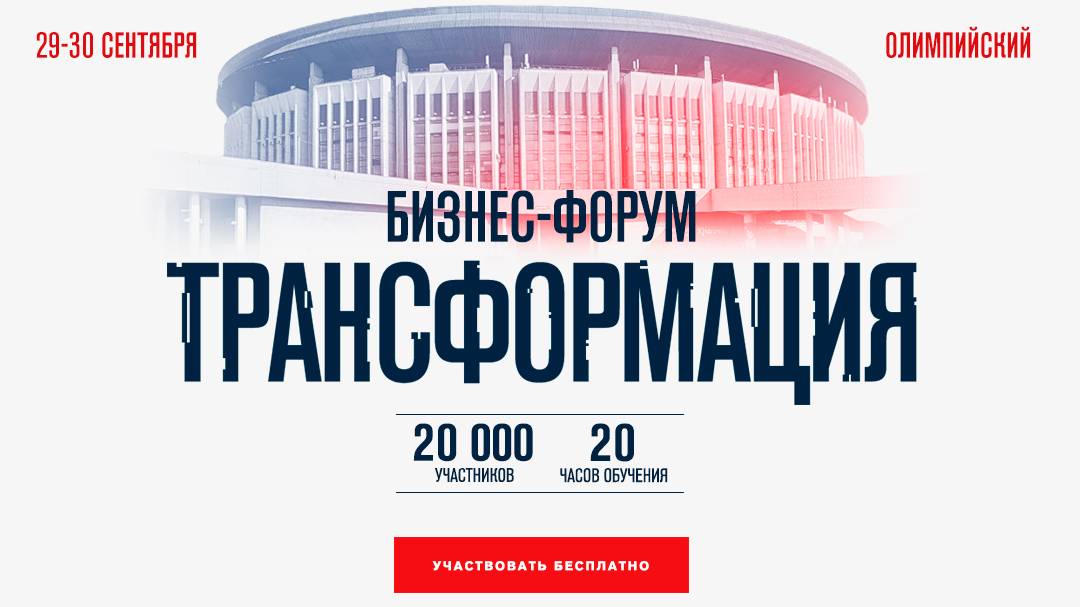 Бизнес-форум нон-стоп!  Hard work круглосуточно над вашим бизнесом.Без перерывов на кофе-брейки и обеды.  Берите с собой еду и воду, потому что уйти из зала вы не сможете!Основная задача участников бизнес-форума - прицельная и сконцентрированная работа над развитием предпринимательских навыков. Рабочая атмосфера и активный нетворкинг расширят связи с бизнес-сообществом и объединят новых партнеров. Только для собственников бизнеса.Вход бесплатный.Количество мест ограничено: goo.gl/tPLkhN 